Тема недели: «Природа вокруг нас» (6.05 – 8.05.2020г.)Среда 6.05.2020г.Лепка. Тема: «Весенние цветы»Задачи: Закрепить приемы лепки (раскатывание прямыми движениями в ладошках жгутика, круговыми движениями шара).Для работы нам понадобится:
Картон белого цвета размером четверть альбомного листа, пластилин, карточки с изображением цветов, досочка для лепки.Ход занятия:
1. Ребёнок берёт пластилин зелёного цвета и раскатывает колбаску, размером примерно 10-11 см.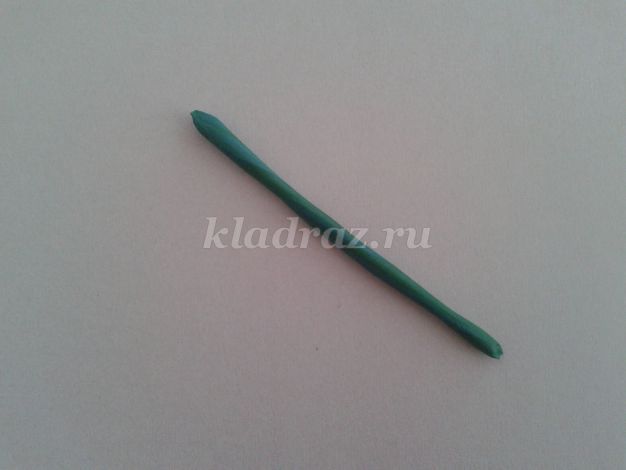 2. Кладём колбаску из пластилина на картон и немного прижимаем её.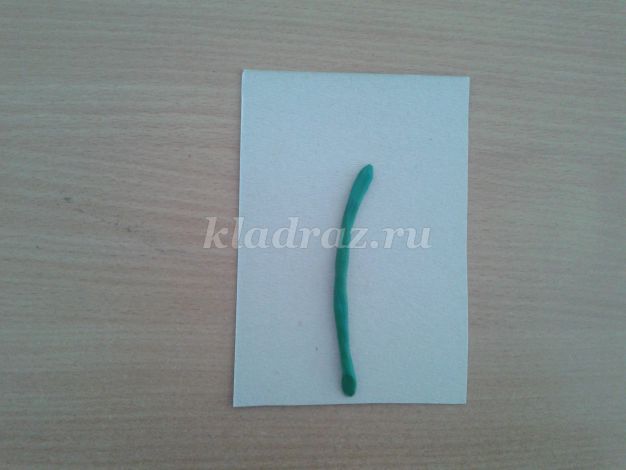 
3. Ребёнок берёт небольшие кусочки пластилина, раскатывает их в форме овала, а потом немного расплющивает, чтобы получить форму листочка.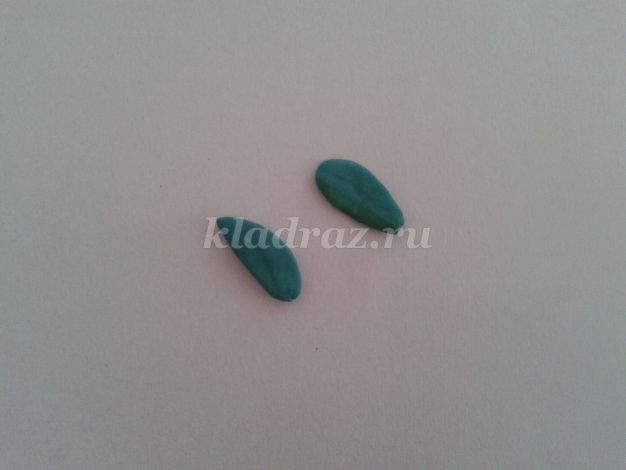 
4. Прижимаем наши листочки к стеблю с разных сторон.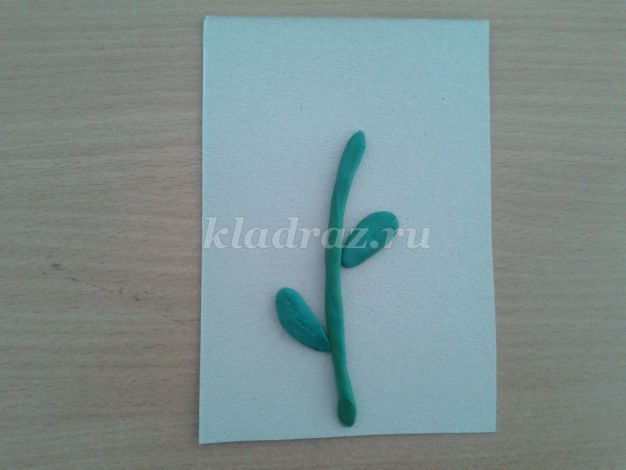 
5. Стекой можно нанести прожилины на листочках.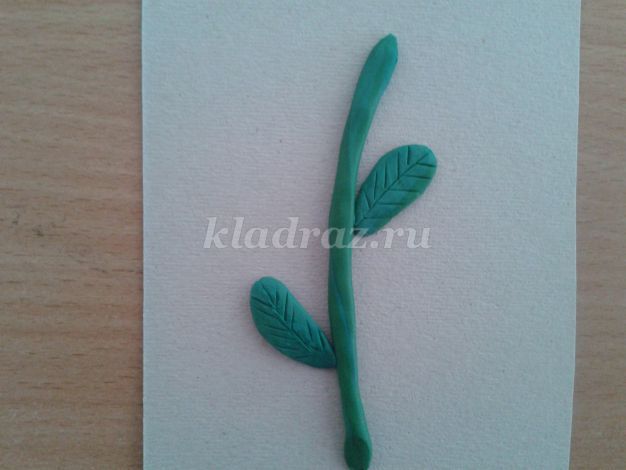 
6. Ребёнок выбирает для середины цветка желтый цвет и раскатывает шар. Затем немного расплющивает его в виде лепёшки.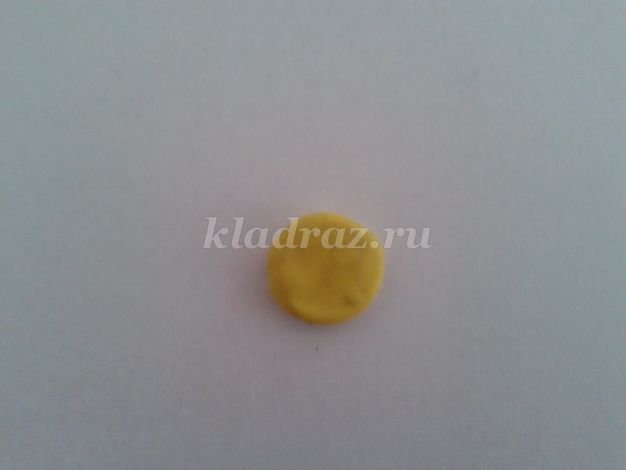 
7. Прижимаем серединку цветка к стеблю.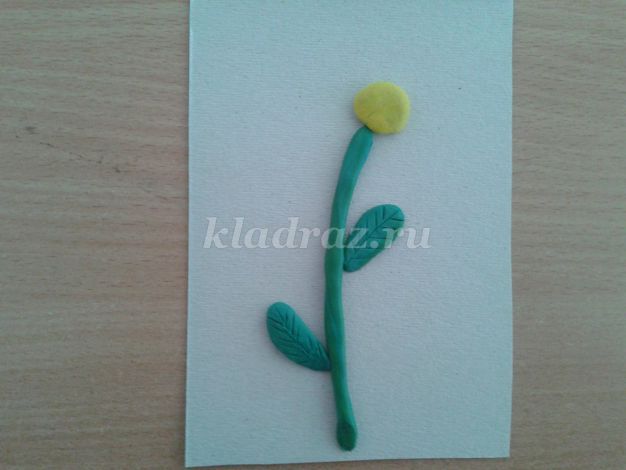 
8. Для цветка мы решили использовать красный цвет. Отрезаем стекой небольшие кусочки пластилина и раскатываем их в форме шарика.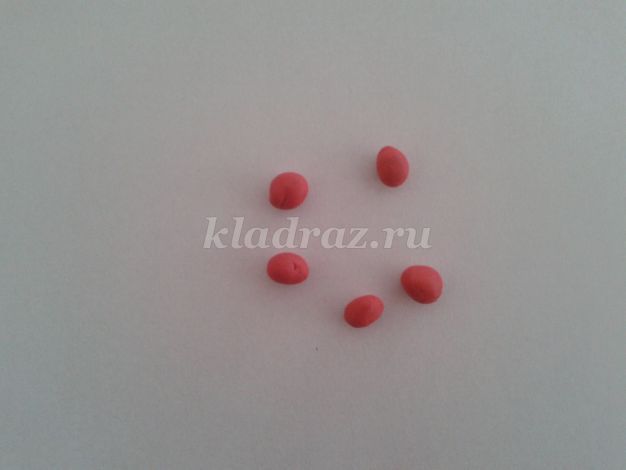 
9. Ребёнок расплющивает каждый шар в небольшую лепёшку и прижимает её к серединке цветка.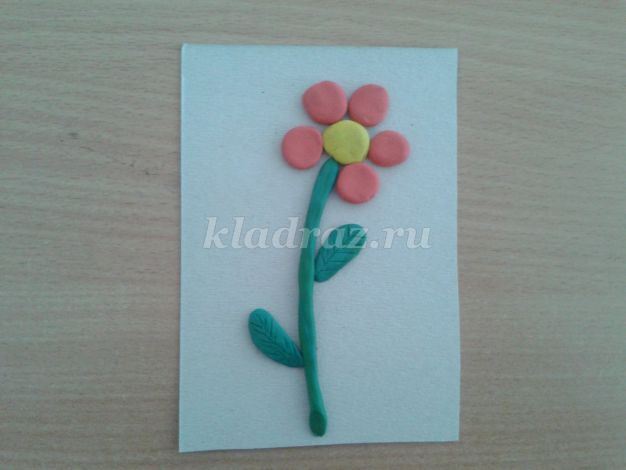 
10. В нижней части картона можно сделать травку. Для этого берём пластилин светло-зелёного цвета и раскатываем небольшие колбаски. Наклеиваем их в виде травы.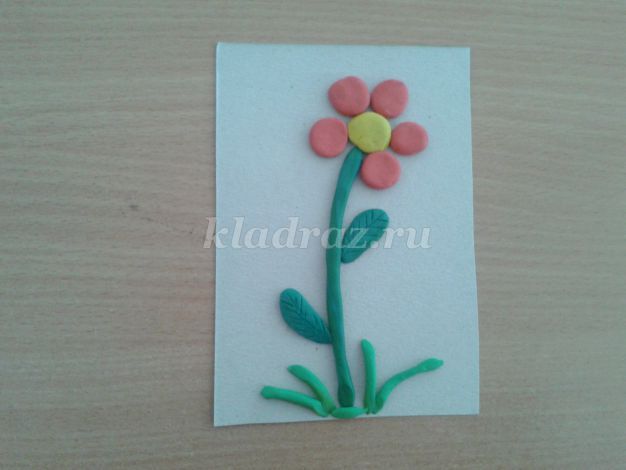 